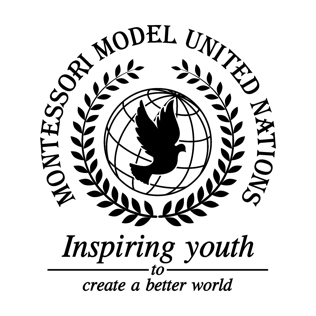       Resolution Economic and Social Council/2.1Economic and Social Council Co-sponsors: Republic of Angola, Republic of Armenia, Commonwealth of the Bahamas, Kingdom of Bahrain, Republic of Botswana, Federative Republic of Brazil, Republic of Bulgaria, Republic of Cameroon, Republic of Cuba, Arab republic of Egypt, Republic of Finland, Georgia, Republic of Iceland, Republic of India, Japan, Republic of the Union of Myanmar, Kingdom of the Netherlands, New Zealand, Sultanate of Oman, Russian Federation, UkraineTopic: UN Forum on ForestsThe Economic and Social Council Committee, Reminding all nations about the UN Forum on Forests, Alarmed by how many trees are cut down per year, Keeping in mind that trees play a very important role in our lives, Deeply concerned that animals are losing their habitats and food source, Recognizing the importance of trees,Taking into account the effects of deforestation,Having studied deforestation, the United Nations learned about the impetus of the deforestation,Encourages people to plant two trees for every one cut or burned down; Requests that the UN place economic sanctions on countries that log too many trees; Supports the raising of awareness by organizing more peaceful protests from volunteers and advertising among the public; Calls upon the UN to create an educational volunteer program to use in schools to educate children about deforestation;Further requests that governments create an environmental management system that monitors and restricts the amount of trees cut down; Supports the implementation of a global deforestation awareness week; Calls upon companies worldwide to decrease the use of harmful pesticides that kill plants;Encourages fundraisers for protection of the all natural habitats in all countries;Supports alternative materials for paper like papyrus and establish recyclable paper organization;Requests that organizations plant trees in available and abandoned areas;Further encourages that countries designate specific areas where trees cannot be cut down, and rooftop gardens can be built;Suggests on the week of international deforestation awareness week people go to their state park and plant trees and plants;Encourages fundraisers for the purpose of making barren land fertile again;Recommends planting trees in countries where there’s few trees there or lots of deforestation happening;Requests that the UN sets up a free program for people who use deforestation as income to learn new skills and get other jobs;Designates a fine if you break clause eleven;Designates an area which you can only cut inside that designated space to make sure few trees are cut down.